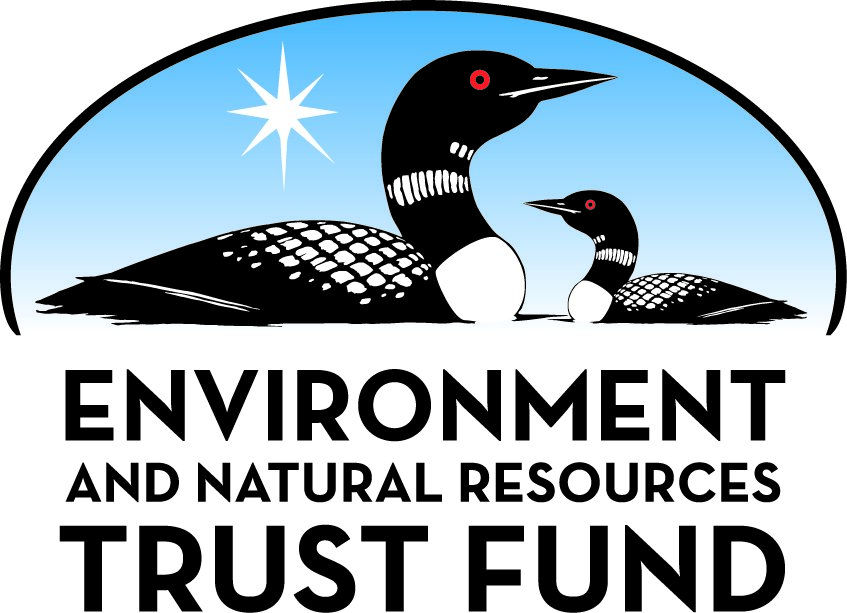 Environment and Natural Resources Trust Fund2021 Request for ProposalGeneral InformationProposal ID: 2021-234Proposal Title: Moss and Lichens of Minnesota Prairies and MeadowsProject Manager InformationName: Daniel StantonOrganization: U of MN - College of Biological SciencesOffice Telephone: (612) 626-3028Email: stan0477@umn.eduProject Basic InformationProject Summary: Mosses and lichens are an overlooked part of our landscapes. This project will uncover the identity and importance of the moss and lichens in our prairies,meadows and open bogsFunds Requested: $200,000Proposed Project Completion: 2024-06-30LCCMR Funding Category: Small Projects (H)
	Secondary Category: Foundational Natural Resource Data and Information (A)Project LocationWhat is the best scale for describing where your work will take place?  
	StatewideWhat is the best scale to describe the area impacted by your work?  
	StatewideWhen will the work impact occur?  
	During the ProjectNarrativeDescribe the opportunity or problem your proposal seeks to address. Include any relevant background information.Mosses, lichens and similar organisms play important but often overlooked roles in our surroundings. As part of an ongoing ENRTF-funded project, we have been assessing the ecosystem contributions (such as water and nutrient retention) of moss and lichens in forests across Minnesota. Although not the primary focus of the project, ground-dwelling moss and lichens have emerged as an important component of forests. But forests aren’t the only habitats with mosses on the ground. Many of Minnesota’s open environments have extensive cover of moss, lichens and others, from the expected (peatlands) to the less visible (a lot of moss can be hidden under the tall grass of some prairies, and only seen when they burn). Not only is much of this abundance and diversity hidden, we know far too little about it. Some of the moss species documented in the Bell Herbarium haven’t been seen in over 100 years. This may be that they’ve disappeared from our territory, but could also be that they’ve been missed, many can only be easily seen briefly in the Spring or Fall. This project will uncover previously missing on the identity and importance of the moss and lichens in MinnesotaWhat is your proposed solution to the problem or opportunity discussed above? i.e. What are you seeking funding to do? You will be asked to expand on this in Activities and Milestones.We propose to fill the large gaps in our knowledge of Minnesota’s mosses and lichens with an array of field surveys across the state, supplemented by laboratory measurements of important properties (effects on hydrology and nutrients). These surveys are divided into three complementary goals, aimed at understanding state-wide patterns (Activity 1), relocating rare or possibly extinct species (Activity 2) and revealing the impacts of fire management on ground mosses and lichens (Activity 3).
Wide-ranging surveys of ground communities of moss and lichens will adapt a methodology successfully used in forests in a currently funded ENRTF project, applying it to prairies, meadows and other open habitats. While these are found state-wide, they are most common in the southern, western and northwestern parts of Minnesota. Material from these surveys will be used in laboratory evaluations of ecologically valuable properties (hydrology, nutrients and pollutants).
The wide surveys will be accompanied by intensive efforts in areas with historical records of rare species such as the Winona bluffs and Yellow Medicine county (Activity 2), as well as places with a range of fire-management practices such as Cedar Creek Ecosystem Reserve in Anoka-Isanti counties.What are the specific project outcomes as they relate to the public purpose of protection, conservation, preservation, and enhancement of the state’s natural resources? This project will provide valuable and previously lacking information on mosses and lichens in Minnesota, including their potential ecological value in prairies and meadows, the ranges and distributions of species and the impacts of fire management. Furthermore, targeted searches will determine whether some seemingly rare species, some of which haven't been reported in over a century, truly are rare or simply overlooked. This will provide key information on the ecosystem services provided by lichens and mosses,  and facilitate the inclusion of lichens and mosses in management strategies, including restoration and remediation efforts.Activities and MilestonesActivity 1: Assessing the diversity and importance of Minnesota’s ground-dwelling mosses, lichens and alliesActivity Budget: $115,000Activity Description: 
We will apply the sampling methodology used in previous surveys to estimate moss, lichen and cyanobacterial ground cover. Because only the ground is considered, the surveys are efficient, completed in 2-3 hours at each site by a taxonomic expert and a student field assistant. This allows multiple surveys daily, and makes it possible to evaluate moss and lichen abundance across all X open habitat native plant communities across Minnesota. Although concentrated in the southern and western thirds, they are found across all of Minnesota. On site estimates of abundance are combined with collections of voucher specimens of all species present. These voucher specimens are necessary for identification, but will also be added to the scientific collections in the Bell Museum and all data placed online. Based on our work with forest moss and lichens, we expect to find many new county and state records.
The surveys of abundance will also be used to estimate the contributions of mosses and lichens to “ecosystem services” provided by open plant communities. The biggest of these is expected to be water-retention, but other roles such as producing nitrogen and filtering rainwater. These properties will be measured in the lab during winter.Activity Milestones: Activity 2: Relocating Minnesota’s “lost” mossesActivity Budget: $28,000Activity Description: 
Many of the moss and moss allies (liverworts, hornworts) species reported for Minnesota are only known from a handful of records from the early 20th century. Because these tend to be very small and short-lived, it is not clear whether they truly are rare (or maybe even extinct) or just overlooked. While some of these might be round in the surveys listed in Activity 2, they are most likely to require more targeted searches of specific locations in southeastern and western Minnesota. Trained moss experts will visit sites with historical records (primarily the Bluffs around Winona and the river shores near Odessa, which were collected in the early 1900s), as well as promising new sites in key habitats (SE MN bluffs, dry western prairies and muddy riverbanks) in Spring and Fall to search for these “lost” mosses. Specimens will be brought back to the University of Minnesota for identification, and added to the Bell Atlas records, and all records of rare and uncommon species contributed to the DNR efforts for species listing.Activity Milestones: Activity 3: Disturbance, fire and soil communitiesActivity Budget: $57,000Activity Description: 
Land management practices have large impacts on the plants present at a site. This is true of mosses and lichens as well, perhaps even more so as they don’t have deep roots that might withstand fires and surface disturbances. However, we don’t know how the fire frequencies used in managing our native prairies impact the rare mosses and lichens that share those spaces with the grasses and wildflowers. In addition to the broad surveys across different Native Plant Communities outlined in Activity 1, we will look at the effects of fire and other disturbance on moss and lichens in a few select prairie communities at a few sites. The Cedar Creek Ecosystem Reserve in Anoka county has a patchwork of prairie and savanna plots with different fire frequencies, as well as fields at various ages of abandonment. This is an ideal location for examining the impact of fire frequency on moss and lichen. We also want to ensure that other parts of the state are well represented as well. We will select similar sites in southern and western MN with varying time between burns to look at effects on mosses and lichens in those prairies.Activity Milestones: Project Partners and CollaboratorsLong-Term Implementation and FundingDescribe how the results will be implemented and how any ongoing effort will be funded. If not already addressed as part of the project, how will findings, results, and products developed be implemented after project completion? If additional work is needed, how will this be funded? 
The results will be used to prepare reports, peer-reviewed scientific articles and presentations (to general public, stake-holders and academics) on the mosses and lichens of Minnesota prairies and meadows. These include maps of distributions and environmental impacts of mosses and lichens, reports on the occurrence and abundance of "lost" and rare Minnesota mosses for the DNR and reports on the effects of fire frequency and other management strategies on moss and lichen communities. Additional work, if required, will be funded through internal funds at the University of Minnesota and external grants.Other ENRTF Appropriations Awarded in the Last Six YearsProject Manager and Organization QualificationsProject Manager Name: Daniel StantonJob Title: Assistant ProfessorProvide description of the project manager’s qualifications to manage the proposed project. 
My research focuses on how some plants cope with difficult environments, and what consequences those coping strategies have on their surroundings. In particular I have worked on lichens and mosses at sites across Minnesota and around the world, from their effects on trees in South American deserts to understanding how the shape of mosses adapts them to Antarctica. I am currently running experiments on Minnesota lichens near Grand Rapids, and managing the Lichen and Moss collections at the University of Minnesota Bell Herbarium, some of the largest in North America (>250,000 specimens). As an instructor and educator I have taught courses on Minnesota Flora and Flowering Plant Diversity, as well as participated in outreach to the general public at the Minnesota State Fair, Bell Museum, Minnesota Naturalists Association, Minnesota Mycological Society and various Nature Centers and training workshops with park rangers.Organization: U of MN - College of Biological SciencesOrganization Description: 
The Department of Ecology, Evolution and Behavior and the University of Minnesota are dedicated to supporting biological research that integrates knowledge across levels of biological complexity. This includes field research, the development of collections, and the management of ecosystems. The institution is dedicated to teaching and research, especially as it pertains to biological issues that affect society.Budget SummaryClassified Staff or Generally Ineligible ExpensesNon ENRTF FundsAttachmentsRequired AttachmentsVisual ComponentFile: 3d8e64ca-df0.docxAlternate Text for Visual ComponentExample of an overlooked Minnesota moss: very small "goblet moss" with a dime for size comparison.Administrative UseDoes your project include restoration or acquisition of land rights? 
	NoDoes your project have patent, royalties, or revenue potential? 
	NoDoes your project include research? 
	YesDoes the organization have a fiscal agent for this project? 
	Yes,  Sponsored Projects AdministrationDescriptionCompletion DateField surveys of mosses and lichens across Minnesota2023-09-30Identification of mosses and lichens from surveys2024-01-31Lab measurements of ecological properties of mosses and lichens from surveys2024-03-31Mapping of moss and lichen communities and properties across Minnesota2024-06-30DescriptionCompletion DateField searches for "lost" and rare mosses2023-05-31Report on "lost" and rare mosses of prairies and meadows2023-12-31DescriptionCompletion DateField surveys of mosses and lichens at different fire frequency at Cedar Creek Ecosystem Reserve2021-10-31Field surveys of mosses and lichens at different fire frequency in western Minnesota prairies2023-10-31Report and research article on effects of fire frequency on moss and lichen2024-05-31NameOrganizationRoleReceiving FundsJohn ThayerMinnesota WildflowersAdvisorNoOtto GockmanMNRAdvisorNoNameAppropriationAmount AwardedAssessing Natural Resource Benefits Provided by Lichens and MossesM.L. 2018, Chp. 214, Art. 4, Sec. 2, Subd. 03e$213,000Category / NameSubcategory or TypeDescriptionPurposeGen. Ineli gible% Bene fits# FTEClass ified Staff?$ AmountPersonnelResearch ScientistLeading field and lab work, supervising other participants24.13%3$139,000Undergraduate assistant-SemesterAssistance with laboratory measurements and sample processing0%0.2$6,000Undergraduate Assistant-SummerAssist with fieldwork0%0.5$10,000Postdoctoral ResearcherSurvey and identification of rare species20.25%0.4$25,000Sub Total$180,000Contracts and ServicesSub Total-Equipment, Tools, and SuppliesTools and SuppliesSampling bags (including "clean" bags for pollutant analyses), field safety materialsSample collection materials$2,000Sub Total$2,000Capital ExpendituresSub Total-Acquisitions and StewardshipSub Total-Travel In MinnesotaMiles/ Meals/ LodgingVehicle rental from UMN fleetTravel to field sites across Minnesota$15,000Miles/ Meals/ LodgingLodging and mealsLodging/campsite fees and meals for project manager and assistant during fieldwork$3,000Sub Total$18,000Travel Outside MinnesotaSub Total-Printing and PublicationSub Total-Other ExpensesSub Total-Grand Total$200,000Category/NameSubcategory or TypeDescriptionJustification Ineligible Expense or Classified Staff RequestCategorySpecific SourceUseStatusAmountStateState Sub Total-Non-StateIn-KindIndirect costsIndirect costs associated with this proposalPotential$109,000Non State Sub Total$109,000Funds Total$109,000